Министерство  образования Оренбургской областиГосударственное автономное профессиональное образовательное учреждение «Нефтегазоразведочный техникум» г.ОренбургФилиал ГАПОУ «НГРТ» п.Саракташ Оренбургской областиФонд оценочных средствпо профессиональному модулю ПМ.01 Документирование хозяйственных операций и ведение бухгалтерского учета имущества организациипо специальности 38.02.01 Экономика и бухгалтерский  учет (по отраслям)Саракташ,
2017 г.Рассмотрено  на заседании                                                        Разработан на основе ФГОС МК преподавателей общепрофессиональных,                       по специальности 38.02.01профессиональных  циклов и мастеров                                   Экономика  и бухгалтерскихпроизводственного обучения                                                    учет (по отраслям)Протокол №____от «____ »__________ 20___ г.Председатель МК ____________ /Петрова И.Л./УТВЕРЖДАЮЗаместитель заведующего по УПР_____________ /Павлов А.Н./«_____  » _____________ 20 ___ г.Составители: Полякова Т.В. ,преподаватель общепрофессиональных     и  профессиональных  циклов«___ »__________20    г.СОДЕРЖАНИЕОбщие положения……………………………………………………………… 1. Результаты освоения модуля, подлежащие проверке на экзамене(квалификационном)……………………………………………………… .2. Формы контроля и оценивания элементов профессионального модуля....3. Оценка освоения теоретического курса профессионального модуля……4. Требования к дифференцированному зачету по учебной ипроизводственной практике………………………………………………...5. Структура контрольно-оценочных материалов для экзамена(квалификационного)…………………………………………………………Общие положенияРезультатом освоения профессионального модуля является готовность студента	к	выполнению	вида	профессиональной	деятельности Документирование хозяйственных операций и ведение бухгалтерского учета имущества организации и составляющих его профессиональных компетенций, а также общих компетенций, формирующихся в процессе освоения ОПОП в целом.Формой аттестации по профессиональному модулю является экзамен (квалификационный).       Условием допуска к экзамену (квалификационному) является успешное освоение МДК. 01.01. Практические основы бухгалтерского учета имущества организации,      программ      учебной и производственной практики. Итоговая оценка по освоению профессионального модуля выставляется       на основе рейтинговой       системы       оценивания       знаний,       умений,       общих       и профессиональных     компетенций     и     включает:     оценки,     полученные     на экзамене по МДК. 01.01.,     зачету по учебной (УП), дифференцированному зачету по производственной практике (ПП), и оценку, полученную на экзамене (квалификационном) (Приложение 1). Экзамен (квалификационный) включает тестирование, решение профессиональной задачи и экспертное заключение работодателя. Итогом экзамена является однозначное решение: «вид профессиональной деятельности освоен/не освоен». Для     подтверждения     такой     готовности     обязательна     констатация сформированных у студента всех профессиональных и общих компетенций,входящих в состав профессионального модуля.1. Результаты освоения модуля ПМ. 01 Документирование хозяйственных операций и ведение бухгалтерского учета имущества организации, подлежащие	проверке 1.1. Профессиональные компетенции (ПК):Таблица 1Общие компетенции (ОК)Таблица 21.2. Иметь практический опыт – уметь – знатьВ результате освоения профессионального модуля студент должен: иметь практический опыт:ПО 1. Документирования хозяйственных операций и ведения бухгалтерского учета имущества организации;- профессиональные уменияУ 1. Принимать произвольные первичные бухгалтерские документы, рассматриваемые как письменное доказательство совершения хозяйственной операции или получение разрешения на ее проведение;У 2. Принимать первичные унифицированные бухгалтерские документы на любых видах носителей;У 3. Проверять наличие в произвольных первичных бухгалтерских документах обязательных реквизитов;У 4. Проводить формальную проверку документов, проверку по существу, арифметическую проверку;У 5. Проводить группировку первичных бухгалтерских документов по ряду признаков;У 6. Проводить таксировку и контировку первичных бухгалтерских документов;У 7. Организовывать документооборот; У 8. Разбираться в номенклатуре дел;У 9. Заносить данные по сгруппированным документам в ведомости учета затрат (расходов) – учетные регистры;У 10. Передавать первичные бухгалтерские документы в текущий бухгалтерский архив;У 11. Передавать первичные бухгалтерские документы в постоянный архив по истечении установленного срока хранения;У 12. Исправлять ошибки в первичных бухгалтерских документах; У 13. Понимать и анализировать план счетов бухгалтерского учета;У 14. Обосновывать необходимость разработки рабочего плана счетов на основе типового плана счетов бухгалтерского учета финансово-хозяйственной деятельности;У 15. Поэтапно разрабатывать рабочий план счетов бухгалтерского учета организации.У 16. Проводить учет кассовых операций, денежных документов и переводов в пути;У 17. проводить учет денежных средств на расчетных и специальных счетах;У 18. учитывать особенности учета кассовых операций в иностранной валюте и операций по валютным счетам;У 19. Оформлять денежные и кассовые документы; заполнять кассовую книгу и отчет кассира в бухгалтерию;У 20. Проводить учет основных средств;У 21. Проводить учет нематериальных активов; У 22. Проводить учет долгосрочных инвестиций;У 23. Проводить учет финансовых вложений и ценных бумаг; У 24. Проводить учет материально-производственных запасов;У 25. Проводить учет затрат на производство и калькулирование себестоимости;У 26. Проводить учет готовой продукции и ее реализации; У 27. Проводить учет текущих операций и расчетов;У 29. Составлять (оформлять) первичные учетные документы, в том числе электронные документыУ 30. Владеть приемами комплексной проверки первичных учетных документовУ 31. Обеспечивать сохранность первичных учетных документов до передачи их в архивзнать:З 1. Основные правила ведения бухгалтерского учета в части документирования всех хозяйственных действий и операций; З 2. Понятие первичной бухгалтерской документации;З 3. Определение первичных бухгалтерских документов;З 4. Унифицированные формы первичных бухгалтерских документов;З 5. Порядок проведения проверки первичных бухгалтерских документов: формальной, по существу, арифметической;З 6. Принципы и признаки группировки первичных бухгалтерских документов; порядок проведения таксировки и контировки первичных бухгалтерских документов;З 7. Порядок составления ведомостей учета затрат (расходов) - учетных регистров;З 8. Правила и сроки хранения первичной бухгалтерской документации; З 9. Сущность плана счетов бухгалтерского учета финансово-хозяйственной деятельности организаций;З 10. Теоретические вопросы разработки и применения плана счетов бухгалтерского учета в финансово-хозяйственной деятельности организации;З 11. Инструкцию по применению плана счетов бухгалтерского учета;З 12. Принципы и цели разработки рабочего плана счетов бухгалтерскогоучета организации;З 13. Классификацию счетов бухгалтерского учета по экономическому содержанию, назначению и структуре;З 14. Два подхода к проблеме оптимальной организации рабочего плана счетов - автономию финансового и управленческого учета и объединение финансового и управленческого учета;З 15. Учет кассовых операций, денежных документов и переводов в пути; З 16. Учет денежных средств на расчетных и специальных счетах;З 17. Особенности учета кассовых операций в иностранной валюте и операций по валютным счета;З 18. Порядок оформления денежных и кассовых документов, заполнения кассовой книги;З 19. Правила заполнения отчета кассира в бухгалтерию; З 20. Понятие и классификацию основных средств;З 21. Оценку и переоценку основных средств;З 22. Учет поступления основных средств; учет выбытия и аренды основных средств;З 23. Учет амортизации основных средств;З 24. Особенности учета арендованных и сданных в аренду основных средств;З 25. Понятие и классификацию нематериальных активов;З 26. Учет поступления и выбытия нематериальных активов; амортизацию нематериальных активов;З 27. Учет долгосрочных инвестиций;З 28. Учет финансовых вложений и ценных бумаг;З 29. Учет материально-производственных запасов: понятие, классификацию и оценку материально-производственных запасов;З 30. Документальное оформление поступления и расхода материально--производственных запасов;З 31. учет материалов на складе и в бухгалтерии; З 32. Синтетический учет движения материалов;З 33. Учет транспортно-заготовительных расходов;З 34. Учет затрат на производство и калькулирование себестоимости: систему учета производственных затрат и их классификацию;З 35. Сводный учет затрат на производство, обслуживание производства и управление;З 36. Особенности учета и распределения затрат вспомогательных производств;З 37. Учет потерь и непроизводственных расходов; З 38. Учет и оценку незавершенного производства; З 39. Калькуляцию себестоимости продукции;З 40. Характеристику готовой продукции, оценку и синтетический учет; З 41. Технологию реализацию готовой продукции (работ, услуг);З 42. Учет выручки от реализации продукции (работ, услуг);З 43. Учет расходов по реализации продукции, выполнению работ и оказанию услуг;З 44. Учет дебиторской и кредиторской задолженности и формы расчетов; З 45. Основы законодательства Российской Федерации о бухгалтерском учете (в том числе нормативные правовые акты о документах и документообороте), об архивном деле;З 46. Практику применения законодательства Российской Федерации по вопросам оформления первичных учетных документов;З 47. Внутренние организационно-распорядительные документы экономического субъекта, регламентирующие порядок составления, хранения и передачу в архив первичных учетных документов;З 48. Порядок составления сводных учетных документов в целях осуществления контроля и упорядочения обработки данных о фактах хозяйственной жизни.2. Формы аттестации по профессиональному модулюТаблица 33. Оценка освоения междисциплинарных курсов (МДК.) 3.1. Общие положенияПредметом оценки освоения междисциплинарного курса являются умения и знания. Промежуточная аттестация предусматривает проведение по МДК экзамена, который включает выполнение заданий в тестовой форме для проверки уровня сформированных знаний и решение профессиональной задачи для проверки уровня сформированных умений. Условием допуска студента к экзамену является выполнение и защита практических работ.3.2. Задания для оценки освоения МДК. 01.01:3.2.1. Задания в тестовой формеВремя выполнения заданий - 30 мин.ВАРИАНТ 1.1. Выберите правильный вариант записей по принятию к учету материально-производственных запасов, полученных организацией безвозмездно:Выберите один из 3 вариантов ответа: а)Дт 10 Кт 98б)Дт 10 Кт 83 в)Дт 10 Кт 912. Нематериальные активы отличаются от основных средств:Выберите один из 4 вариантов ответа: а) высокой стоимостью;б) большим сроком службы;в) отсутствием материально-вещественной формы;г) способом перенесения стоимости на продукт труда.3.	Какой проводкой оформляется начисление пособия по временной нетрудоспособности?Выберите один из 3 вариантов ответа: а) Д-т 69/1 К-т 70;б)Д-т 68 К-т 70; в) Д-т 70 К-т 69/1; г) Д-т 20 К-т 70.4. Отражается выдача из кассы денежных средств под отчет на приобретение материалов:Выберите один из 3 вариантов ответа: а) Д 10 К71;б) Д 10 К 50; в) Д 71 К 50.5. Принятая организацией учетная политика применяется:Выберите один из 4 вариантов ответа:а)в течение одного отчетного периода; б)последовательно от одного отчетного года к другому;в)в течение срока, установленного руководителем организации; г) по усмотрению главного бухгалтера;6. Документ, составляемый подотчетными лицами, в котором указываются суммы, полученные под отчет, фактически произведенные расходы, остаток или перерасход подотчетных сумм:Выберите один из 4 вариантов ответа: а) акт;б) чек;в) авансовый отчет;г) расходный кассовый ордер.7. Существуют следующие способы начисления в бухгалтерском учете амортизации основных средств:Выберите один из 4 вариантов ответа:а) уменьшаемого остатка, пропорционально объему продукции; б) линейный, уменьшаемого остатка;в) линейный, уменьшаемого остатка, по сумме чисел лет срока полезного использования, пропорционально объему продукции;г) уменьшаемого остатка.8. По дебету счета 90 «Продажи» формируется:Выберите один из 4 вариантов ответа:а) фактическая полная себестоимость проданной продукции б)производственная себестоимость отгруженной продукции в)фактическая производственная себестоимость продажг) расходы на продажу9. Отчет о финансовых результатах характеризует:Выберите один из 4 вариантов ответа:а)хозяйственно-финансовую деятельность за отчетный период; б)финансовые результаты деятельности организации за отчетный период; в)изменение в финансовом положении организации;г) изменения в капитале организации.10.Списание денежных средств с расчетного счета для погашения кредиторской задолженности организации оформляется:Выберите один из 4 вариантов ответа: а)денежным чекомб)объявлением на взнос наличными в)платежным поручением г)расходным кассовым ордером11.Бухгалтерская запись Д 20 К 05 означает:Выберите один из 3 вариантов ответа:а) начислена амортизация основных средств;б) начислена амортизация по объектам нематериальных активов, используемым в основном производстве;в) начислена амортизация по объектам нематериальных активов, используемым во вспомогательном производстве.12.Сумма налога на добавленную стоимость (НДС) по приобретенным материальным ценностям отражается бухгалтерской записью:Выберите один из 4 вариантов ответа: а)Дт 10 Кт 19;б)Дт 60 Кт 68; в)Дт 68 Кт 19; г) Дт 19 Кт 60.13. Документ, который применяется для учета отпуска со склада сырья, материалов, покупных полуфабрикатов в производственные подразделения организации в пределах утвержденного лимита, называется:Выберите один из 4 вариантов ответа: а) приходным ордером;б) лимитно-заборной картой; в) карточкой учета материалов; г) расходным ордером.14.В каком Положении по бухгалтерскому учету установлены правила формирования в бухгалтерском учете информации о доходах коммерческих организаций, являющихся юридическими лицами?Выберите один из 4 вариантов ответа: а) ПБУ 9;б) ПБУ 10; в) ПБУ 15; г) ПБУ 18.15. Отражается реформация баланса (списывается сальдо счета 99 заключительными проводками декабря):Выберите один из 4 вариантов ответа: а) Д 99 К 84; Д 84 К 99;б) Д 99 К 68; Д 68 К99; в) Д 99 К 91; Д 91 К99. г) Д 90 К 91; Д 90 К99.16. На основании накладной на отпуск готовой продукции выписывается:Выберите один из 4 вариантов ответа:а)платежное требование; б)платежное поручение; в)счет-фактура;г) доверенность.17. Укажите основные составляющие понятия "cобственный капитал":Выберите один из 4 вариантов ответа:а) уставный капитал, добавочный капитал, займы, текущая кредиторская задолженность;б) уставный капитал, основные средства, финансовые вложения, материальные оборотные средства;в) уставный капитал, добавочный капитал, резервный капитал, нераспределенная прибыль, целевые (специальные) вклады;г) добавочный капитал, резервный капитал, дебиторская задолженность, добавочный капитал.18.	Выберите правильный ответ. Первичными бухгалтерскими документами являются:Выберите один из 3 вариантов ответа:а) приходный кассовый ордер, платежное поручение, инструкция, договор; б) расходный кассовый ордер, авансовый отчет, приходный ордер и др.;в) расчетно-платежная ведомость, журнал-ордер, кассовая книга.19. Начисление налога на добавленную стоимость (НДС) от суммы выручки за продажу продукции отражается записью на счетах:Выберите один из 4 вариантов ответа: а)Дт 68 Кт 90б)Дт 90 Кт 68 в)Дт 90 Кт 19 г) Дт 19 Кт 6820. Готовая продукция — продукцияВыберите один из 4 вариантов ответа:а) выпущенная из производства и сданная на склад; б) отгруженная покупателям;в) оплаченная покупателями;г) отгруженная покупателям и оплаченная покупателями.21. Организация может иметь в кассе наличные деньги:Выберите один из 4 вариантов ответа:а) в размере полученной выручки за день; б) в неограниченном количестве;в) в пределах лимита, установленного банком по согласованию с руководителями предприятия;г) в пределах лимита, установленного главным бухгалтером.22. Какой проводкой оформляют отпуск материала со склада для упаковки готовой продукции на складе?Выберите один из 4 вариантов ответа: а) Дт 43 Кт 10;б) Дт 44 Кт10; в) Дт 25 Кт 10; г) Дт 44 Кт10.23. При каких условиях выдается новый аванс подотчетному лицу?Выберите один из 4 вариантов ответа:а) при наличии свободных денег в кассе организации; б)при наличии командировочного удостоверения;в) при полном расчете по предыдущим авансам. г) по требованию руководителя организации.24. Инвентарные карточки открывают на основании:Выберите один из 4 вариантов ответа:а) акта о приеме-передаче объекта основных средств; б) приходного ордера;в) акта на списание объекта основных средств; г) акта поступлении объекта основных средств.25. Дебиторская задолженность с истекшим сроком исковой давности относится:Выберите один из 4 вариантов ответа: а)на счет резервного капитала; б)на счет добавочного капитала; в)на финансовые результаты;г) на финансовые результаты либо на счет резерва по сомнительным долгам.ВАРИАНТ 2.1.В учреждениях банков должны хранить свои денежные средства все организации вне зависимости от форм собственности, кроме:Выберите один из 4вариантов ответа: а)организаций с иностранными инвестициями; б)торговых организаций;в)без исключения;г) посреднических организаций.2. Какие документы относятся к банковским платежным документам?Выберите один из 4вариантов ответа:а)приходные кассовые ордера, объявления о взносе денег, платежные требования, чеки и аккредитивы;б)объявления о взносе денег, платежные требования, чеки и аккредитивы, пла-тежные поручения, платежные требования-поручения.в) приходные и расходные кассовые ордера, платежные требования, чеки и ак-кредитивы, платежные поручения, платежные требования-поручения.г) платежные требования, платежные поручения, платежные требования-поручения.3.Поступление средств в иностранной валюте от экспортных операций зачисляются на:Выберите один из 4 вариантов ответа: а) текущие валютные счета;б) транзитный валютный счет, в) специальный валютный счет, г) специальный расчетный счет.4.На транзитный валютный счет организации могут быть зачислены суммы в иностранной валюте:Выберите один из 4 вариантов ответа:а) купленные на валютном аукционе или бирже;б) полученные в оплату экспортных товаров из-за границы; в) полученные в счет вкладов в уставный капитал организации; г) спонсорское поступление.5.Курсовые разницы по остаткам на валютных счетах, возникающие в связи с текущим изменением рубля к иностранным валютам, относятся на счет:Выберите один из 4 вариантов ответа:а) «Расчеты с разными дебиторами и кредиторами»; б) «Добавочный капитал»;в) «Прочие доходы и расходы»; г) «Расходы будущих периодов».6.Документ, составляемый подотчетными лицами, в котором указываются суммы, полученные под отчет, фактически произведенные расходы, остаток или перерасход подотчетных сумм:Выберите один из 4 вариантов ответа: а) акт;б) чек;в) авансовый отчет;г) расходный кассовый ордер.7.Существуют следующие способы начисления в бухгалтерском учете амортизации основных средств:Выберите один из 4 вариантов ответа:а) уменьшаемого остатка, пропорционально объему продукции; б) линейный, уменьшаемого остатка;в) линейный, уменьшаемого остатка, по сумме чисел лет срока полезного использования, пропорционально объему продукции;г) уменьшаемого остатка.8.По дебету счета 90 «Продажи» формируется:Выберите один из 4 вариантов ответа:а) фактическая полная себестоимость проданной продукции б)производственная себестоимость отгруженной продукции в)фактическая производственная себестоимость продажг) расходы на продажу9.Отчет о финансовых результатах характеризует:Выберите один из 4 вариантов ответа:а)хозяйственно-финансовую деятельность за отчетный период; б)финансовые результаты деятельности организации за отчетный период; в)изменение в финансовом положении организации;г) изменения в капитале организации.10.Списание денежных средств с расчетного счета для погашения кредиторской задолженности организации оформляется:Выберите один из 4 вариантов ответа: а)денежным чекомб)объявлением на взнос наличными в)платежным поручением г)расходным кассовым ордером11.Бухгалтерская запись Д 20 К 05 означает:Выберите один из 3 вариантов ответа:а) начислена амортизация основных средств;б) начислена амортизация по объектам нематериальных активов, используемым в основном производстве;в) начислена амортизация по объектам нематериальных активов, используемым во вспомогательном производстве.12.Сумма налога на добавленную стоимость (НДС) по приобретенным материальным ценностям отражается бухгалтерской записью:Выберите один из 4 вариантов ответа: а)Дт 10 Кт 19;б)Дт 60 Кт 68; в)Дт 68 Кт 19; г) Дт 19 Кт 60.13. Документ, который применяется для учета отпуска со склада сырья, материалов, покупных полуфабрикатов в производственные подразделения организации в пределах утвержденного лимита, называется:Выберите один из 4 вариантов ответа: а) приходным ордером;б) лимитно-заборной картой; в) карточкой учета материалов; г) расходным ордером.14.В каком Положении по бухгалтерскому учету установлены правила формирования в бухгалтерском учете информации о доходах коммерческих организаций, являющихся юридическими лицами?Выберите один из 4 вариантов ответа: а) ПБУ 9;б) ПБУ 10; в) ПБУ 15; г) ПБУ 18.15.Отражается реформация баланса (списывается сальдо счета 99 заключительными проводками декабря):Выберите один из 4 вариантов ответа: а) Д 99 К 84; Д 84 К 99;б) Д 99 К 68; Д 68 К99; в) Д 99 К 91; Д 91 К99. г) Д 90 К 91; Д 90 К99.16. На основании накладной на отпуск готовой продукции выписывается:Выберите один из 4 вариантов ответа: а)платежное требование; б)платежное поручение;в)счет-фактура; г) доверенность.17.Укажите основные составляющие понятия "cобственный капитал":Выберите один из 4 вариантов ответа:а) уставный капитал, добавочный капитал, займы, текущая кредиторская задолженность;б) уставный капитал, основные средства, финансовые вложения, материальные оборотные средства;в) уставный капитал, добавочный капитал, резервный капитал, нераспределенная прибыль, целевые (специальные) вклады;г) добавочный капитал, резервный капитал, дебиторская задолженность, добавочный капитал.18. Выберите правильный ответ. Первичными бухгалтерскими документами являются:Выберите один из 3 вариантов ответа:а) приходный кассовый ордер, платежное поручение, инструкция, договор; б) расходный кассовый ордер, авансовый отчет, приходный ордер и др.;в) расчетно-платежная ведомость, журнал-ордер, кассовая книга.19. Начисление налога на добавленную стоимость (НДС) от суммы выручки за продажу продукции отражается записью на счетах:Выберите один из 4 вариантов ответа: а)Дт 68 Кт 90б)Дт 90 Кт 68 в)Дт 90 Кт 19 г) Дт 19 Кт 6820. Готовая продукция — продукцияВыберите один из 4 вариантов ответа:а) выпущенная из производства и сданная на склад; б) отгруженная покупателям;в) оплаченная покупателями;г) отгруженная покупателям и оплаченная покупателями.21. Организация может иметь в кассе наличные деньги:Выберите один из 4 вариантов ответа:а) в размере полученной выручки за день; б) в неограниченном количестве;в) в пределах лимита, установленного банком по согласованию с руководителями предприятия;г) в пределах лимита, установленного главным бухгалтером.22. Какой проводкой оформляют отпуск материала со склада для упаковки готовой продукции на складе?Выберите один из 4 вариантов ответа: а) Дт 43 Кт 10;б) Дт 44 Кт10; в) Дт 25 Кт 10; г) Дт 44 Кт10.23. При каких условиях выдается новый аванс подотчетному лицу?Выберите один из 4 вариантов ответа:а) при наличии свободных денег в кассе организации; б)при наличии командировочного удостоверения;в) при полном расчете по предыдущим авансам. г) по требованию руководителя организации.24. Инвентарные карточки открывают на основании:Выберите один из 4 вариантов ответа:а) акта о приеме-передаче объекта основных средств; б) приходного ордера;в) акта на списание объекта основных средств; г) акта поступлении объекта основных средств.25. Дебиторская задолженность с истекшим сроком исковой давности относится:Выберите один из 4 вариантов ответа: а)на счет резервного капитала; б)на счет добавочного капитала; в)на финансовые результаты;г) на финансовые результаты либо на счет резерва по сомнительным долгам.3.2. Профессиональные задачиВнимательно прочитайте условие профессиональных задач и на основе исходных данных выполните задания 1-2 по вариантамВремя выполнения заданийЗадание 1.- 60 мин.Вариант1.На основании данных составить первичный документ Приходный кассовый ордер.В кассу предприятия ООО "Книга" на основании Счета N 807 от 25.02.2017 г. поступили денежные средства от Ветрова Виктора Викторовича за продажу товаров за наличный расчет. Счет N 807 от 25.02.2017г. на сумму 9440 руб. 00 коп., в том числе НДС 18% на сумму 1440 руб. 00 коп. Составить ПКО под №175.ОКПО 51190611Структурное подразделение: организация Код аналитического учѐта: 010401 Главный бухгалтер: Маркина М.М. Кассир: Токова Т.Т.Задание 2.На основании данных составить Отчет кассира за 25.01.2017г.Кассовый лист 15.Остаток на начало дня 10 000 - 001. ПКО № 173 С р/с ОАО	"Внешторгбанк" в кассу предприятия ООО"Ангара" поступили денежные средства на заработную плату - 60 000-00 2. РКО № 187 Выдана из кассы ООО "Ангара" 1 часть з/пл (аванс) за10.01. 15	- 50 000-003. ПКО № 174 Сдан в кассу предприятия ООО "Ангара" неиспользованный аванс от	Иванова И.И. ранее выданный на приобретение канцтоваров - 500-004. РКО № 188 Выдано из кассы ООО "Ангара" под отчет	Степанову С.С. на приобретение хозяйственного инвентаря - 3 000-005. ПКО № 175 Поступила оплата в кассу ООО "Ангара" наличными за ТМЦ от покупателя ООО "Рынок" - 9 440-006. РКО № 189 Из кассы предприятия ООО "Ангара" выдано под отчет Григорьеву Г.Г. на приобретение товаров - 5 000-007. РКО № 190 На р/с	"Внешторгбанк" из кассы предприятия ООО "Ангара" сданы сверхлимитные денежные средства - 20 000-00ОКПО 51190611Структурное подразделение: организация Код аналитического учѐта: 010401 Директор: Павлов П.П.Бухгалтер: Котова К.К.Главный бухгалтер: Маркина М.М. Кассир: Токова Т.Т.Вариант 2. Задание 1.На основании данных составить Расходный кассовый ордер.Из кассы предприятия ООО "Байкал" на основании Приказа организации № 10 от 25.02.2017 г., выданы денежные средства под отчѐт на приобретение товаров Григорьеву Григорию Григорьевичу 5000 руб. 00 коп. Составить РКО под № 189.ОКПО 51190611Структурное подразделение: организация Код аналитического учѐта: 010401 Директор: Павлов П.П.Главный бухгалтер: Маркина М.М. Кассир: Токова Т.Т.Задание 2.На основании данных составить Отчет кассира за 25.02.2017г. Кассовый лист 15.Остаток на начало дня 10 000 - 001. РКО № 187 Выдана из кассы ООО " Байкал " 1 часть з/пл (аванс) за 10.02.	- 50 000-002. ПКО № 173 С р/с ОАО	"Внешторгбанк" в кассу предприятия ООО" Байкал" поступили денежные средства на командировочные расходы -60 000-003. ПКО № 174 Сдан в кассу предприятия ООО "Байкал" неиспользованный аванс от	Иванова И.И. ранее выданный на приобретение канцтоваров     - 500-004. РКО № 188 Выдано из кассы ООО " Байкал " под отчет	Степанову С.С. на приобретение хозяйственного инвентаря - 3 000-005. ПКО № 175 Поступила оплата в кассу ООО " Байкал " наличными за ТМЦ от покупателя ООО "Рынок" - 9 440-006. РКО № 189 Из кассы предприятия ООО "Книга" выдано под отчет Григорьеву Г.Г. на приобретение товаров - 5 000-007. РКО № 190 На р/с	"Внешторгбанк» " из кассы предприятия ООО "Книга" сданы сверхлимитные денежные средства - 20 000-00ОКПО 51190611Структурное подразделение: организация Код аналитического учѐта: 010401Директор: Павлов П.П. Бухгалтер: Котова К.К.Главный бухгалтер: Маркина М.М. Кассир: Токова Т.Т.Проверяемые результаты обучения через выполнение заданий для оценки освоения МДК. 01.01:У 6,У7,У 8,У9, У10 ПО 1.З 20, З21, З22, З23, З24, З25,З26Показатели оценки усвоения знаний и сформированных умений:Три балла выставляется при условии правильности выполнения	не менее 11 заданий в тестовой форме и 1 –го задания профессиональной задачи.Четыре балла выставляется при условии правильности выполнения не менее 18 заданий в тестовой форме и 2-х заданий профессиональной задачи.Пять баллов выставляется при условии правильности выполнения не менее 21 заданий в тестовой форме и всех заданий профессиональной задачи.4.Оценка по учебной и производственной практики 4.1. Общие положенияПредметом оценки	учебной практики является оценка уровня сформированных профессиональных умений и первоначального практического опыта, производственной практики - оценка	уровня сформированных профессиональных и общих компетенций.Формой аттестации по учебной и производственной практике является дифференцированный зачет, последним этапом которого является выполнение профессиональной задачи.Дифференцированный зачет по учебной и производственной практике проводится на основе рейтинговой системы оценивания умений, общих и профессиональных компетенций.Итоговая оценка за дифференцированный зачет по учебной практике на основе рейтинговой системы складывается из следующих оценок (Таблица 1):- оценки за выполнение практических работ, выполненных студентом в период учебной практики с учетом их объема, качества выполнения в соответствии с технологией (средняя оценка из аттестационного листа);- оценки за защиту отчета о прохождении учебной практики; - оценки за выполнение профессиональной задачи на зачете.Таблица 1. Оценочный ведомость по учебной практике«____» ______________201 ___г.	Группа № ________________Специальность, код __________________________________________________________ ____________________________________________________________________________Руководитель практики ____________ подпись____________________ фамилия, и.о.Итоговая оценка за дифференцированный зачет по производственной практике складывается из следующих оценок (Таблица 2):-	оценки работодателя за выполнение	практических	работ по месту прохождения производственной практики с учетом их объема, качества выполнения в соответствии с технологией и условий производства (средняя оценка из аттестационного листа);- оценки работодателя за качество общих компетенций, проявленных студентом	в	период	производственной	практики	(из	характеристики профессиональной деятельности студента на предприятии);- оценки за защиту отчета о прохождении производственной практики; - оценки за выполнение профессиональной задачи на зачете.Таблица 2. Оценочный ведомостьпо производственной практике (по профилю специальности)Руководитель практики ____________ подпись____________________ фамилия, и.о.Итоги	проведения	дифференцированного	зачета	по	учебной	и производственной практике заносятся в ведомостьИтоги	проведения	дифференцированного	зачета	по	учебной	и производственной практике заносятся в ведомостьЦелью оценки учебной и производственной практики является оценка 1) практического опыта и умений; 2) профессиональных и общих компетенций.Оценка по учебной и производственной практике выставляется с учетом данных	характеристики профессиональной деятельности обучающегося на практике с указанием видов работ, выполненных студентом во время практики, их объема, качества выполнения в соответствии с технологией и требованиями организации, в которой студент проходил практику, отчета о прохождении практики.Формой аттестации по учебной и производственной практике является дифференцированный зачет.4.2. Виды работ и проверяемые результаты обучения по учебной и производственной практике4.2.1. Учебная практика:4.2.1.1. Задания для оценки уровня сформированных умений и первоначального практического опыта в процессе учебной практикиВнимательно прочитайте условие профессиональной задачи и на основе исходных данных выполните задания 1-3 по вариантам.Время выполнения заданий - 130 мин.Профессиональная задача для отчѐта по учебной практикеВедомость остатков по синтетическим счетам ООО «АНГАРА»на 01 октября 2017 г., руб.Задание 1. Составить бухгалтерский баланс на начало отчѐтного периодаЗадание 2. Сформируйте бухгалтерские проводки по хозяйственным операциям на основании рабочего плана счетов и произведите необходимые расчѐты.Перечень хозяйственных операций за октябрь 2017_ г.Задание 3. Открыть счета бухгалтерского учѐтаЗадание 4. На основании остатков по счетам на начало периода и хозяйственных операций составьте оборотно - сальдовую ведомость.Оборотно-сальдовая ведомость по счетам синтетического учета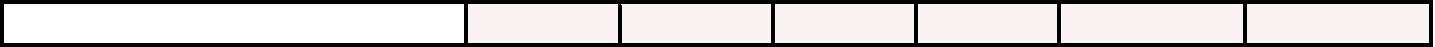 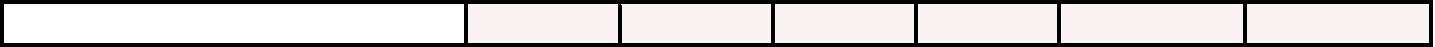 Задание 5. По данным оборотно - сальдовой ведомости составьте баланс на конец периода.Бухгалтерский баланс на	20	г.ОрганизацияИдентификационный номер налогоплательщикаВид экономической деятельностиОрганизационно-правовая форма/форма собственностиЕдиница измерения: тыс. руб. (млн. руб.)Местонахождение (адрес)Приложение № 1к Приказу Министерства финансов Российской Федерацииот 02.07.2010 № 66н(в ред. Приказа Минфина РФ от 05.10.2011 № 124н)Форма по ОКУД Дата (число, месяц, год)по ОКПО ИННпо ОКВЭДпо ОКОПФ/ОКФСпо ОКЕИФорма 0710001 с. 2Руководитель(подпись)Главный бухгалтер(расшифровка подписи)	(подпись)	(расшифровка подписи)“	”	20	г.Проверяемые результаты при выполнении профессиональной задачи: У 4, У 6, У12, У14, У16, У17, У20 – У24 , У26 , У27, У29., ПО 1.Показатели оценки:Три балла выставляется при условии правильности выполнения	не менее двух практических заданий профессиональной задачиЧетыре	балла выставляется при условии правильности выполнения трѐх практических заданий профессиональной задачиПять баллов выставляется при условии правильности выполнения не менее четырѐх практических заданий профессиональной задачи4.2.2. Производственная практика (по профилю специальности)Таблица54.2.2.1 Задания для оценки сформированных профессиональных и общих компетенций.Внимательно прочитайте условие профессиональной задачи и на основе исходных данных выполните задания 1-5 по вариантам.Время выполнения заданий - 130 мин.ПРОФЕССИОНАЛЬНАЯ ЗАДАЧАЗакрытое акционерное общество «Бригантина» (ЗАО «Бригантина») создано 10.04.2010 года для производства и продажи швейных изделий в целяхполучения прибыли. В ЗАО «Бригантина» есть основной цех, в котором производится одежда. Производство осуществляется в собственном помещении и на собственном оборудовании. Среднесписочная численность работников составляет 20 человек.	ЗАО «Бригантина» отнесено к субъектам малого предпринимательства,     о     чѐм	есть	свидетельство,	выданное	налоговой инспекцией Октябрьского р-на г. Иркутска.Выписка из приказа об учѐтной политике.ЗАО «Бригантина» находится на общей системе налогообложения.	Способ оценки МПЗ - по средней цене. Способ учѐта расходов и доходов - методом начисления. Амортизация по основным средствам и нематериальным активам начисляется линейным способом в соответствии с ПБУ 6/01. Выручка в целях исчисления НДС определяется « по отгрузке». Налоговый период по НДС-квартал. Учѐт готовой продукции в организации ведѐтся по нормативной себестоимости без использования счѐта 40. Оприходование на склад изготовленной продукции по нормативной себестоимости отражается по дебету Субсчета	43-1 «Готовая продукция по учѐтным ценам». Разница между фактической себестоимостью и стоимостью готовой продукции по учѐтным ценам учитывается на субсчете 43-2 « Отклонение фактической себестоимости готовой продукции от учѐтной стоимости»Учѐт в программе ведѐтся с 01.01.2011 года Сведения об организации:Юридический адрес: 664047, г. Иркутск, ул. Академическая, 55 Телефон 20-22-24; ИНН\КПП 3808007891\380801001 Основной банковский счѐт: Р/сч. № 12345678900000000001в АКБ "ВОСТСИБКОМБАНК" г. Иркутск, БИК 042520765, Кор/счет № 30101810800000000765Руководитель: Зайцев А. В.- ген. директор;главный бухгалтер: Орешкин А.Ф., бухгалтер – кассир, ответственное лицо.Задание 1. Составить бухгалтерский баланс на начало отчѐтного периодаОстатки по счетам синтетического учѐта на 01.01.17 г.Задание 2. Составить бухгалтерские операциям	на	основании	рабочего необходимые расчѐты.проводки по плана     счетовхозяйственным и     произвестиЖурнал хозяйственных операцийЗадание 3. Открыть счета бухгалтерского учѐтаСчет 01Счет 08Д	К	Д	КСчет 10	Счет 20Д	К	Д	КСчет 43	Счет 50Д	К	Д	КСчет 51	Счет 60Д	К	Д	КСчет 62	Счет 66Д	К	Д	КСчет 68	Счет 69Д	К	Д	КСчет 70	Счет 71Д	К	Д	КСчет 80	Счет 84Д	К	Д	КСчет 99Д	КЗадание 4. На основании остатков по счетам на начало периода и хозяйственных операций составим оборотно - сальдовую ведомость.Оборотно-сальдовая ведомость по счетам синтетического учетаЗадание 5. По данным оборотно - сальдовой ведомости составим баланс на конец периода.Бухгалтерский баланс на	20	г.ОрганизацияИдентификационный номер налогоплательщикаВид экономической деятельностиОрганизационно-правовая форма/форма собственности Акционерное общество/ частнаяЕдиница измерения: тыс. руб. (млн. руб.)Местонахождение (адрес)Форма по ОКУДДата (число, месяц, год)по ОКПОИННпо ОКВЭДпо ОКОПФ/ОКФСпо ОКЕИТелефонФорма 0710001 с. 2Руководитель(подпись)	(расшифровка подписи)Проверяемые результаты при выполнении профессиональной задачи:ПК 1.1, ПК 1.4., ПО 1. Показатели оценки:Три балла выставляется при условии правильности выполнения	не менее двух практических заданий профессиональной задачиЧетыре	балла выставляется при условии правильности выполнения трѐх практических заданий профессиональной задачиПять баллов выставляется при условии правильности выполнения не менее четырѐх практических заданий профессиональной задачи4.3. Форма аттестационного листаАттестационный лист студентаФИО __ _________________________________________________________, студентка по специальности 38.02.01. Экономика и бухгалтерский учёт (по отраслям) повышенный уровень подготовкипрошла учебную практику по профессиональному модулю ПМ. 01Документирование хозяйственных операций и ведение бухгалтерского учѐта имущества организации в объеме 36 часов с «___»_________201_ г. по «__»__________201_ г.в организации ____________________________________________________ наименование организации, юридический адресВиды и качество выполнения работ:Дата «___».____.20___Подпись руководителя практики _____________________Аттестационный лист студентаФИО ____________________________________________________________, студент (ка) специальности 38.02.01. Экономика и бухгалтерский учёт (по отраслям) прошел(ла) производственную практику по профилю специальности попрофессиональному модулю ПМ. 01 Документирование хозяйственных операций и ведение бухгалтерского учѐта имущества организации в объеме 36 часов с «___»_________201_ г. по «__»__________201_ г.на базе___________________________________________________________ Виды и качество выполнения работ:Подпись руководителя практики от филиала	________________ подписьПодпись руководителя практики (предприятия) _______________ подписьМП_____________ фамилии и.о._____________ фамилии и.о.5. Контрольно-оценочные	материалы	для	экзамена(квалификационного)5.1. Общие положенияЭкзамен (квалификационный) предназначен для контроля и оценки результатов освоения общих и профессиональных компетенций	по профессиональному модулю ПМ.01 Документирование хозяйственных операций и ведение бухгалтерского учета имущества организации специальности 38.02.01 Экономика и бухгалтерский учѐт (по отраслям).Экзамен включает решение профессиональной задачи.Итогом	экзамена	является	однозначное	решение:	«вид профессиональной деятельности освоен / не освоен».Для вынесения положительного заключения об освоении вида профессиональной	деятельности	(ВПД)	необходимо	подтверждение сформированных        всех профессиональных и общих        компетенций, перечисленных в рабочей программе	профессионального модуля.	При отрицательном заключении хотя бы по одной из профессиональных компетенций принимается решение «вид профессиональной деятельности не освоен».ОЦЕНОЧНАЯ ВЕДОМОСТЬ ПО ПРОФЕССИОНАЛЬНОМУ МОДУЛЮ5.2. Выполнение заданий в ходе экзамена 5.2.1. Комплект экзаменационных материалов 5.2.1.1. Задания для экзаменующихсяИнструкция1.Составить корреспонденцию счетов в журнале хозяйственных операций.2.Составить приходный и расходный кассовые ордера. 3.Составить отчѐт кассира за 31 декабря.4. Записать данные отчетов кассира в журнале-ордере № 1 и ведомости № 1 за декабрь текущего года.5. Подсчитать итоги по журналу-ордеру № 1 и ведомости № 1. 6. В ведомости № 1 вывести остаток денег в кассе на 1 января.Данные для решения1.Выписки из отчетов кассиров за декабрь месяц.5.2.1.2. ПАКЕТ ЭКЗАМЕНАТОРА Инструкция:1. Количество вариантов задания для экзаменующегося – 2. 2. Время выполнения задания – 240 минут3. Оборудование учебного кабинета и рабочих мест лаборатории: 1.Инструктивный материал.2. Технические средства обучения:-компьютер, принтер,	справочно-правовые системы «Гарант», «Консультант Плюс», прикладные программы.4.Экзамен проводится одновременно для всей учебной группы. 5.Каждый экзаменующийся выполняет доведѐнный до него вариант.6.Справочная литература для экзаменующихся:Критерии оценки:1. Выполнение задания:- обращение в ходе задания к информационным источникам, прикладным программам;- рациональное распределение времени на выполнение заданияПодготовленный продукт:Составлен КО-1 "Приходный кассовый ордер", КО-2 "Расходный кассовый ордер".Составленный КО-4 "Кассовая книга" (отчѐт кассира за 31 декабря). Составленный журнал-ордер №1, ведомость №1.Подсчитаны итоги по журналу-ордеру № 1 и ведомости № 1. Рассчитан в ведомости № 1 остаток денег в кассе на 1 января.Остаток наличных денежных средств в кассе на конец периода определен верно.Показатели оценки результатов выполнения заданийПрофессиональные компетенцииПоказатели оценки результатаФормы и методы оценкиПК	1.1. Обрабатывать первичные бухгалтерские документы.- обработка первичных бухгалтерских документов и их группировка по ряду установленных признаков в соответствии с требованиями;- заполненный документ содержит все необходимые реквизиты;- осуществление проверки и аргументированное исправление ошибок в первичных бухгалтерских документах;- результативность таксировки и контировки первичных бухгалтерских документов;Оценка практических работ по МДК 01.01. Экспертная оценка	работодателя профессиональной деятельности студента	на производственной практике. Наблюдение и экспертная оценка                  результатов выполнения профессиональной задачи и деятельности студента на экзамене (квалификационном).ПК	1.2. Разрабатывать         и согласовывать          с руководством организации рабочий план счетов бухгалтерского учета организации.- обоснованность выбораспособа разработки рабочего плана счетов бухгалтерского учета организации в соответствии с действующим Планом счетови Инструкцией по его применению;- соблюдение порядка разработки и согласования рабочего плана счетов с руководством организации в соответствии с видом деятельности организации..Оценка практических работ по МДК 01.01. Экспертная оценка работодателя профессиональной деятельности студента на производственной практике. Наблюдение и экспертная оценка результатов выполнения профессиональной задачи и деятельности студента на экзамене (квалификационном).ПК 1.3. Проводить учет	денежных средств, оформлять денежные                 и кассовые документы-	правильность	оформления денежных документов и кассовых операций	на         расчетных	и специальных         счетах         согласно Положения Банка России "О порядке ведения кассовых операций;- подборка и оформление первичных кассовых	документов, банковских документов	в	соответствии	с нормативными документами.-соблюден порядок	учета кассовых операций согласно Положения Банка РоссииОценка практических работ по МДК 01.01. Экспертная оценка работодателя профессиональной деятельности студента на производственной практике. Наблюдение и экспертная оценка	результатов выполнения профессиональной задачи и деятельности студента на экзамене (квалификационном).ПК	1.4. Формировать бухгалтерские проводки по учету имущества организации           на основе         рабочего плана               счетов бухгалтерского учета-	составление	журнала хозяйственных	операций	и применение рабочего плана счетов при     формировании бухгалтерских проводок	в        соответствии        с действующим     Планом     счетов	и Инструкцией по его применению;Оценка практических работ по МДК 01.01. Экспертная оценка работодателя профессиональной деятельности студента на производственной практике. Наблюдение и экспертная оценка	результатов выполнения профессиональной задачи и деятельности студента на экзамене (квалификационном).Общие компетенцииПоказатели оценки результатаФормы и методы оценкиОК 1. Понимать сущность и социальную значимость своей будущей профессии, проявлять к ней устойчивый интерес.Активность, инициативность в процессе                           освоения профессиональной деятельности. Эффективность        и       качество выполненной      самостоятельнойНаблюдение	и	оценка поведения        студента	на практических     занятиях     по МДК 01.01.Наблюдение	и	экспертнаяработы.Участие	в	конкурсах профессионального     мастерства, выставках-ярмарках                    по бухгалтерскому                     учету, олимпиадах и т.п.оценка	поведения, профессиональной деятельности студента на УП и ПП.ОК	2. Организовывать собственную деятельность, выбирать типовые методы и      способы	выполнения профессиональных	задач, оценивать                           их эффективность и качество.Соответствие формулировки цели и задач своей деятельности предложенным условиям профессиональной задачи.Соответствие выбранных методов и способов решения профессиональных задач целям и условиям профессиональной деятельности;Соответствие	процесса самостоятельного осуществления деятельности                 принятому алгоритмуОценка	результата выполнения              студентом практических                   работ, внеаудиторной самостоятельной работы по МДК 01.01.Наблюдение	и	экспертная оценка деятельности студента на УП и ППОК 4. Осуществлять поиск, анализ и оценку информации, необходимой для постановки и решения профессиональных задач, профессионального и личностного развития..-соответствие	выбранных источников            и            объема информации             поставленной профессиональной              задаче, возможностям        использования информационных           программ «Консультант +», «Гарант».- оперативность поиска и анализа необходимой информации.- результативность использования информации, необходимой для эффективного решения профессиональных задач.Оценка	результата выполнения              студентом практических                   работ, внеаудиторной самостоятельной работы по МДК 01.01.ОК 5. Использовать информационно-коммуникационные технологии для совершенствования профессиональной деятельности.- осуществление поиска, анализа и	оценку	информации	с помощью             информационно-коммуникационных технологий. -     эффективное	использование информационных технологий при                           формировании корреспонденции счетов (сайты сети Интернет).Оценка	результата выполнения              студентом практических                   работ, внеаудиторной самостоятельной работы по МДК 01.01.Наблюдение	и	экспертная оценка деятельности студента на УП и ППОК 6. Работать в коллективе и команде, обеспечивать ее сплочение, эффективно общаться с коллегами, руководством, потребителями.- выполнение обязанностей в соответствии	должностной инструкции.-	соответствие	выбранной модели	взаимодействия	с членами           производственного коллектива, учебной группы в ходе решения профессиональных задач.- соблюдение нормОценка	результата выполнения              студентом практических                   работ, внеаудиторной самостоятельной работы по МДК 01.01.Наблюдение	и	экспертная оценка деятельности студента на УП и ПП.профессиональной этики в общении с коллегами, руководством и потребителями.ОК 9. Быть готовым к смене технологий в профессиональной деятельности.- выбор способов технологий и средств для реализации целей и задач профессиональной деятельности;-	оценка	профессиональной деятельности с учетом смены технологий;Оценка	результата выполнения              студентом практических                   работ, внеаудиторной самостоятельной работы по МДК 01.01.Наблюдение	и	экспертная оценка деятельности студента на УП и ППЭлемент модуляФорма контроля и оцениванияФорма контроля и оцениванияЭлемент модуляПромежуточная аттестацияТекущий контрольМДК .01.01. Практические основы бухгалтерского учета имущества организацииЭкзаменТестирование, выполнение контрольных работ, решение ситуационных задач по темам МДК, Защита практических работУП (учебная практика)ЗачетНаблюдения в ходе выполнения работ на учебной практике. Решение профессиональных задачПП (производственная практика)Дифференцированн ый зачетНаблюдения в ходе выполнения работ на производственной практике по месту еѐ прохождения. Решение профессиональных задачПМ. 01. Документирование хозяйственных операций и ведение бухгалтерского учета имущества организацииЭкзамен (квалификационный)Решение профессиональных задач№Ф.И.О. студента№ варианта задания на дифференци рованном зачетеОценка за выполнение практически х работ по УП (из аттестацион ного листа)Оценка за защиту отчета по УПОценка за выполнение профессион альной задачи на дифференци рованном зачетеИтоговая оценка за дифференциро ванный зачет12…№ п.п.Ф.И.О. студента№ варианта задания на дифферен цированн ом зачетеОценка работодателя за выполнение практических работ по ПП (из аттест. листа)Оценка работодателя за освоение общих компетенции по ПП (из характеристи киОценка за защиту отчета по ППОценка за выполнение профессиона льной задачи на дифференци рованном зачетеИтоговая оценка за дифференц ированный зачет12…Коды проверяемых результатов (У; ОК, ПО)Виды работ12ОК 1-9Раздел 1.Обработка бухгалтерских документов и разработка рабочего плана счетов организацииУ1, У2, У3, У4, У5, У6, У7, У8, У9, У10, У11, У12,У13, У14, У15. ПО 1.Обрабатывать первичные бухгалтерские документы по совершенным хозяйственным операциям. Разрабатывать рабочий план счетов на основе типового плана счетов бухгалтерского учета финансово-хозяйственной деятельности и поэтапно его конструировать;Раздел 2.Проведение учета имущества организацииУ 16, У 17, У 18, У 19, У 20.ПО 1.Проводить учет кассовых операций, денежных документов и переводов в пути;Проводить учет денежных средств на расчетных и специальных счетах; Учитывать особенности учета кассовых операций в иностранной валюте и операций по валютным счетам;Оформлять денежные и кассовые документы;Заполнять кассовую книгу и отчет кассира в бухгалтерию.У 21, У 22, У 23, У 24. ПО 1.Проводить учет основных средств; Проводить учет нематериальных активов; Проводить учет долгосрочных инвестиций;Проводить учет финансовых вложений и ценных бумаг.У 25, У 26, ПО 1.Проводить учет материально-производственных запасов; Проводить учет затрат на производство;У 27, У 28. ПО 1.Проводить учет готовой продукции и ее реализации; Проводить учет текущих операций и расчетов;У 29,У 30, У 31, ПО 1.Составлять (оформлять) первичные учетных документы, в том числе электронных документов;Владеть	приемами	комплексной	проверки	первичных	учетных документов;№счетаНаименование счетаНаименование счетаСуммаСумма№счетаАП234Основные средства8956500Амортизация основных средств5149250Нематериальные активы835000Амортизация нематериальных активов147500Оборудование к установке370000Вложения во внеоборотные активы825000Материалы600000Налог на добавленную стоимость по приобретенным ценностям191650Основное производство12550Готовая продукция645865Касса750Расчетные счета2647600Расчеты с поставщиками и подрядчиками502500Расчеты с покупателями и заказчиками945375Расчеты по налогам и сборам197900Расчеты по социальному страхованию и обеспечению63650Расчеты с персоналом по оплате труда153050Расчеты с подотчетными лицами460Расчеты с разными дебиторами7500Расчеты с разными кредиторами1900Прибыли и убытки362500Уставный капитал8 750000Добавочный капитал250000Нераспределенная прибыль (непокрытый убыток)460000Итого:Итого:32076500№опер.Содержание операцииVIII вариантКорреспонденц ия счетовКорреспонденц ия счетов№опер.Содержание операцииСумма (руб.)дебеткредит125891.Акцептованы счета поставщиков за поступившие на склады материальные ценности:1.а) покупная стоимость, включая транспортные расходы (по фактической себестоимости)3000001.б) начислен налог на добавленную стоимость?1.ИТОГО:?2.Передано в монтаж оборудование для строящегося цеха2000003.Акцептован счет подрядной организации за выполненные строительно-монтажные работы по возведению здания цеха:3.а) сметная стоимость окончательного этапа строительно-монтажных работ по возведению здания1800003.б) начислен налог на добавленную стоимость?ИТОГО:?4.Списано морально устаревшее оборудование (объект основных средств):4.а) списана первоначальная стоимость объекта основных средств1200004.б) списана сумма начисленной амортизации на дату списания объекта основных средств50 0004.в) списана остаточная стоимость объекта основных средств?4.г) оприходованы материалы (запасные части, лом) от демонтированного оборудования по цене возможного использования12004.д) отражен финансовый результат от списания объекта основных средств?5.Акцептован	счет	специализированной	монтажной организации за принятые по акту работы по монтажу производственного оборудования:5.а) стоимость оказанных услуг по монтажу оборудования450005.б) начислен налог на добавленную стоимость?ИТОГО:?6.Приняты	в	эксплуатацию	законченные	объекты основных средств:6.а) здание цеха5500006.б)производственное оборудование2000006.ИТОГО:?7.Отпущены со склада и израсходованы материальные ценности (по фактической себестоимости):7.а) на изготовление продукции в основном производстве1650007.б)	на	ремонт	основных	средств,	содержание	и эксплуатацию оборудования и хозяйственные нужды цехов380007.в) на ремонт и обслуживание основных средств общехозяйственного назначения230007.г) на упаковку продаваемой продукции55007.ИТОГО:?8.Начислена амортизация (износ) основных средств:8.а) производственного оборудования, здания и инвентаря цехов1215008.б) зданий, сооружений и инвентаря общехозяйственного назначения165008.ИТОГО:?9.Начислена амортизация по нематериальным активам, используемым на общепроизводственные нужды14550010.Акцептованы	счета	поставщиков	и	сторонних организаций:10.а) за текущий ремонт здания офиса1210010.б) за коммунальные услуги (освещение, отопление, газ), потребленные основным производственным цехом7100010.в) за коммунальные услуги и услуги связи подразделений общехозяйственного назначения1200010.г) за информационо-консультационные услуги, оказанные организации720010.д) начислен налог на добавленную стоимость по ремонтным работам и потребленным услугам?10.ИТОГО:?11.Получены с расчетного счета наличные денежные средства в кассу организации для выплаты заработной платы,	командировочных,	хозяйственных	расходов, материальной помощи14600012.Выплачены из кассы организации:12.а)	заработная	плата,	пособия	по	временной нетрудоспособности и материальная помощь за ноябрь 2017 г.12700012.б)	выдано	под	отчет	на	командировочные	и хозяйственные расходы615012.ИТОГО:?13.Поступили денежные средства на расчетный счет организации:13.а) от покупателей за проданную продукцию115000013.б) в погашение дебиторской задолженности (прочей)470013.ИТОГО:?14.Оплачены с расчетного счета организации:14.а) счета поставщиков и подрядчиков за поставленное оборудование, материалы, коммунальные услуги и пр.63600014.б) налог на доходы физических лиц2050014.в) взносы в пенсионный фонд, Фонд социального страхования,	Фонд	обязательного	медицинского страхования (единый социальный налог)6250014.г) алименты, удержанные по исполнительным листам152014.ИТОГО:?15.Начислена заработная плата, пособия и другие выплаты персоналу организации за октябрь 2017 г.:15.а)	рабочим	основного	производственного цеха	за изготовление продукции11000015.б) рабочим и служащим за обслуживание и управление цехами3200015.в)	руководителям,	специалистам	и	служащим	за управление	организацией          и          обслуживание общехозяйственных подразделений1600015.г) пособия по временной нетрудоспособности300015.ИТОГО:?16.Из начисленной заработной платы и других выплат произведены удержания:16.а) налог на доходы физических лиц2050016.б) по исполнительным листам (алименты)310016.ИТОГО:?17.Произведены начисления страховых взносов:17.а)	от	заработной	платы	рабочих	основного производственного цеха2860017.б)	от	заработной	платы	рабочих	занятых обслуживанием цехов832017.в) от заработной платы управленческого персонала416017.ИТОГО:?18.Сумма НДС по приобретенным ценностям, принятым работам,	уплаченная	поставщиком и	подрядчиком, подлежат зачету по расчету с бюджетом7050019.Отражены расходы на служебные командировки по утвержденным авансовым отчетам510020.Списаны	накладные	расходы	для	включения	в себестоимость продукции (суммы определить):а) общепроизводственные расходы цехов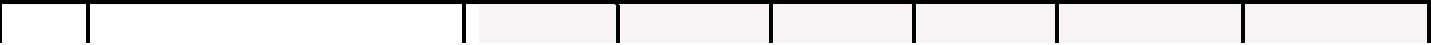 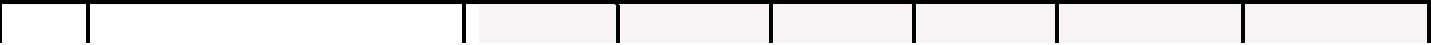 ?б) общехозяйственные расходы организации?21.Оприходована на складе выпущенная из производства готовая	продукция	по	фактической	себестоимости (сумму определить и отразить на счетах, имея в виду, что остатки незавершенного производства на конец месяца составили __руб.)80868022.Отгружена	готовая	продукция	покупателям	в соответствии с договорами:22.а) списана фактическая себестоимость реализованной продукции81000022.б) по продажной стоимости, указанной в расчетных документах120500023.Списаны расходы, относящиеся к проданной продукции350024.Начислен	налог	на	добавленную	стоимость	по отгруженной продукции18351425.Определен и списан финансовый результат от продажи продукции?26.Начислен налог на прибыль за декабрь4745027.Депонирована не выданная заработная плата2460028.Внесена	из	кассы	на	расчетный	счет	денежная наличность сверх установленного лимита525029.Списана	чистая	прибыль	отчетного	года	(сумму определить)?СнОдОкСкСнОдОкСкПояснения 1Наименование показателя 2На20	г.3На 31 декабря 20          г.4На 31 декабря 20	г.5АКТИВI. ВНЕОБОРОТНЫЕ АКТИВЫНематериальные активыРезультаты исследований и разработокНематериальные поисковые активыМатериальные поисковые активыОсновные средстваДоходные вложения в материальные ценностиФинансовые вложенияОтложенные налоговые активыПрочие внеоборотные активыИтого по разделу III. ОБОРОТНЫЕ АКТИВЫЗапасыНалог на добавленную стоимость по приобретенным ценностямДебиторская задолженностьФинансовые вложения (за исключением денежных эквивалентов)Денежные средства и денежные эквивалентыПрочие оборотные активыИтого по разделу IIБАЛАНСПояснения 1Наименование показателя 2На20	г.3На 31 декабря 20          г.4На 31 декабря 20	г.5ПАССИВIII. КАПИТАЛ И РЕЗЕРВЫ 6 Уставный капитал (складочный капитал, уставный фонд, вклады товарищей)Собственные акции, выкупленные у акционеров(	)7(	)(	)Переоценка внеоборотных активовДобавочный капитал (без переоценки)Резервный капиталНераспределенная прибыль (непокрытый убыток)Итого по разделу IIIIV. ДОЛГОСРОЧНЫЕ ОБЯЗАТЕЛЬСТВАЗаемные средстваОтложенные налоговые обязательстваОценочные обязательстваПрочие обязательстваИтого по разделу IVV. КРАТКОСРОЧНЫЕ ОБЯЗАТЕЛЬСТВАЗаемные средстваКредиторская задолженностьДоходы будущих периодовОценочные обязательстваПрочие обязательстваИтого по разделу VБАЛАНСКоды умений, профессиональных компетенцийВиды работ12ПК 1.1; ПК 1.2; ПК 1.3; ПК 1.4.Раздел 1.Документирование хозяйственных операций и разработка рабочего плана счетов организацииПК 1.1; ПК 1.2; ПК 1.3; ПК 1.4.ПО 1.Заполнение и группировка первичных бухгалтерских документов. Обработка первичных бухгалтерских документов. Рассмотрение принципов разработки рабочего плана счетовПК 1.1; ПК 1.2; ПК 1.3; ПК 1.4.Раздел 2.Проведение учета имущества организацииПК 1.1; ПК 1.2; ПК 1.3; ПК 1.4.ПО 1.ОК 2, ОК 4,ОК 5.Проведение учѐта кассовых операций и денежных средств на расчѐтных и специальных счетах банка. Формирование кассовых и	банковских	документов.	Формирование	бухгалтерских проводок по учету денежных средств на основе рабочего плана счетов бухгалтерского учета.ПК 1.1; ПК 1.2; ПК 1.4.ПО 1.ОК 4.,ОК 5.,ОК 6.Формирование бухгалтерских проводок по учету основных средств, нематериальных активов на основе рабочего плана счетов	бухгалтерского	учета.	Формирование	первичных документов.ПК 1.1; ПК 1.2; ПК 1.4. ПО 1.ОК 2, ОК 4,ОК 5.Формирование бухгалтерских проводок по учету материально-производственных запасов организации на основе рабочего плана счетов бухгалтерского учета. Формирование первичных документов.ПК 1.1; ПК 1.2; ПК 1.3; ПК 1.4.ОК 2., ОК 3., ОК 4., ОК 5., ОК 7., ОК 8., ОК 9.Формирование бухгалтерских проводок по учету затрат, готовой продукции и еѐ реализации на основе рабочего плана счетов бухгалтерского учета. Формирование бухгалтерских проводок по учету	финансовых	результатов.	Формирование	первичных документов по учету готовой продукции и еѐ реализации.ПК 1.1; ПК 1.2; ПК 1.4. ПО 1.ОК 2, ОК 4,ОК 5.Формирование бухгалтерских проводок по учету расчѐтов с поставщиками и подрядчиками, дебиторами и кредиторами организации на основе рабочего плана счетов бухгалтерского учета.	Формирование	бухгалтерских	проводок	по	учету финансовых результатов и собственного капитала организации Формирование первичных документов.Код счѐтаНаименование счѐтаСумма, руб.50Касса250051Расчѐтный счѐт9750080Уставный капитал6500084Нераспределѐнная прибыль35000№ДатаСодержание операцииКорреспонденция счетовКорреспонденция счетовСумма№ДатаСодержание операцииДтКтСумма1.11.01.2017Получен кредит банка на 3 месяца ( на все хозяйственные операции) , ставка коммерческого банка200002.14.01.2017Оплачено за материалы поставщику по договору АО ―Орион‖ (документ Платежное поручение исходящее)40003.14.01.2017Получены материалы поставщика на основной склад по договору АО ―Орион‖ (документ Приходный ордер)?4.14.01. 2017Выделен НДС по оплаченным и оприходованным материалам от поставщика АО ―Орион‖?5.14.012017С расчетного счета поступили деньги в кассу предприятия100006.14.01. 2017Выданы деньги в подотчет на хоз. нужды работнику Счетоводовой К.И.1007.15.01. 2017Списаны все материалы полученные от поставщика в основное производство?816.01. 2017Передана на склад готовая продукция (документ Накладная)10000916.01. 2017Готовая продукция продана покупателю, в т.ч. НДС АО ―Дизайн‖ (документ Товарная накладная)39000.1016.01. 2017Учтен НДС 18% от реализации покупателю АО ―Дизайн‖ (документ Счѐт-фактура выданный)?1116.01. 2017Списана реализованная готовая продукция по плановой себестоимости100001216.01. 2017Оплачена готовая продукция покупателями по договору АО ―Дизайн‖ (документ Платежное поручение входящее)?1318.01. 2017Оплачено основное средство поставщику по договору ООО ―Квант‖, в т.ч. НДС (документ Платежное поручение исходящее).90001421.01. 2017Поступило основное средство по договору от поставщика ООО ―Квант‖?1522.01. 2017Выделен НДС по поступившим ОС от поставщика по договору ООО ―Квант‖?1622.01. 2017Введено в эксплуатацию основное средство и поставлено на баланс предприятия?17.22.01. 2017Принят НДС к зачету по поступившему основному средству?18.23.01. 2017Авансовый отчет. Расходы списаны на основное производство Счетоводовой К.И.10019.30.01. 2017Принят НДС к зачету по поступившим материалам поставщика по договору АО ―Орион‖ (сформировать отчет ―Оборотно-сальдовая ведомость‖СКД 19.3)?2031.01. 2017Начислена заработная плата работнику100002131.012017Произведено удержание из заработной платы налога на доходы физических лиц (НДФЛ)12482231.01. 2017Начислены страховые взносы в части ФСС,2902331.01. 2017Начислены страховые взносы в части ПФР26002431.01. 2017Начислены страховые взносы в части ФФОМС5102531.01. 2017Определение фактической производственной себестоимости?2631.01. 2017Списание фактической производственной себестоимости отгруженной продукции?2731.01. 2017Определение финансового результата за отчѐтный период?Номер и название счетаСальдо на начало месяцаСальдо на начало месяцаОбороты за месяцОбороты за месяцСальдо на конец месяцаСальдо на конец месяцаНомер и название счетаДебетКредитДебетКредитДебетКредит(01А) Основные средства(08 А)Вложение во внеоборотные активы(10А) Основные материалы(20А) Основное производство(43А) Готовая продукция(50А) Денежные средства в кассе(51А) Денежные средства на расчетном счете(60 А/П) Расчеты с поставщиками и подрядчиками(62А/П) Задолженность покупателей(66 П)Расчеты по краткосрочным кредитам и займам(70 П) Расчеты с персоналом по оплате труда(71А/П) Задолженность подотчетных лиц(68А/П) Задолженность перед бюджетом(69А/П) Задолженность по социальному страхованию(80П) Уставный капитал(84А/П) Нераспределенная прибыль отчетного годаИтого:КодыКодыКодыКоды071000107100010710001071000101020220173808007891380800789138080078913808007891384 (385)384 (385)384 (385)384 (385)АКТИВI. ВНЕОБОРОТНЫЕ АКТИВЫНематериальные активыРезультаты исследований и разработокНематериальные поисковые активыМатериальные поисковые активыОсновные средстваДоходные вложения в материальные ценностиФинансовые вложенияОтложенные налоговые активыПрочие внеоборотные активыИтого по разделу III. ОБОРОТНЫЕ АКТИВЫЗапасыНалог на добавленную стоимость по приобретенным ценностямДебиторская задолженностьФинансовые вложения (за исключением денежных эквивалентов)Денежные средства и денежные эквивалентыПрочие оборотные активыИтого по разделу IIБАЛАНСВиды и объем работ, выполненных студентами по программе учебной практикиКачество выполнения работ в соответствии с технологией и (или) требованиями организации, в которой проходила практикаОбрабатывать первичные бухгалтерские документы по совершенным хозяйственным операциям. Разрабатывать рабочий план счетов на основе типового плана счетов бухгалтерского учета финансово-хозяйственной деятельности и поэтапно его конструировать;Проводить учет кассовых операций, денежных документов и переводов в пути;Проводить учет денежных средств на расчетных и специальных счетах;Учитывать особенности учета кассовых операций в иностранной валюте и операций по валютным счетам;Оформлять денежные и кассовые документы;Заполнять кассовую книгу и отчет кассира в бухгалтерию.Проводить учет основных средств; Проводить учет нематериальных активов; Проводить учет долгосрочных инвестиций;Проводить учет финансовых вложений и ценных бумаг.Проводить учет материально-производственных запасов; Проводить учет затрат на производство;Проводить учет готовой продукции и ее реализации; Проводить учет текущих операций и расчетов;Составлять (оформлять) первичные учетных документы, в том числе электронных документов;Владеть приемами комплексной проверки первичных учетных документов;Зачет по содержанию учебной практикиВиды и объем работ, выполненных студентами по программе производственной практикиКачество выполнения работ в соответствии с технологией и (или) требованиями организации, в которой проходила практикаПринять участие в заполнение и группировке первичных бухгалтерских документов. Принять участие в обработке первичных бухгалтерских документов. Принять участие в разработке рабочего плана счетов в соответствии с действующим планом счетов и инструкцией по его применению.Принять участие в отражении операций по кассе, расчѐтному счѐту предприятия. Сформировать платѐжные поручения, приходные и расходные кассовые ордера на поступление и выбытие денежных средств, отчѐты кассира, журналы - ордера, составить выписку банка, авансовые отчѐтыПринять участие в отражении операций по поступлению и выбытию ОС и НМА. Оформить первичными документами их поступление и выбытие (акты приѐмки-передачи	на поступление и	выбытие ОС,	НМА, инвентарные карточки др.)Принять участие в отражении операций по поступление и выбытию МПЗ. Оформить документально поступление и расход материально-производственных запасов. (счета-фактуры, накладные, лимитно-заборные карты, требование-накладные, товарно-транспортную накладную и др.). Отразить порядок учета материалов на складе и в бухгалтерии.Принять участие в оформлении первичными документами движение готовой продукции и ее реализации. Отразить на счетах операции реализацию продукции двумя методами по оплате и по отгрузке, определить финансовый результат от продажи продукции.Принять участие в отражении операций по поступлению материальных ценностей от поставщиков и расчѐты с покупателями и заказчиками. Оформить первичными документами операции расчетов с поставщиками и подрядчиками, покупателями и заказчиками. Составить авансовый отчѐт.Дифференцированный зачет по содержанию производственной практикиПМ. 01 Документирование хозяйственных операций и ведение бухгалтерского учета имущества организацииФИО ____________________________________________________________студент на _______ курсе по специальности 38.02.01 Экономика и бухгалтерский учѐт (торговля) освоил(а) программу профессионального модуля ПМ. 01 Документирование хозяйственных операций и ведение бухгалтерского учета имущества организации в объеме ____ час.Результаты промежуточной аттестации по элементам профессионального модуля:ПМ. 01 Документирование хозяйственных операций и ведение бухгалтерского учета имущества организацииФИО ____________________________________________________________студент на _______ курсе по специальности 38.02.01 Экономика и бухгалтерский учѐт (торговля) освоил(а) программу профессионального модуля ПМ. 01 Документирование хозяйственных операций и ведение бухгалтерского учета имущества организации в объеме ____ час.Результаты промежуточной аттестации по элементам профессионального модуля:ПМ. 01 Документирование хозяйственных операций и ведение бухгалтерского учета имущества организацииФИО ____________________________________________________________студент на _______ курсе по специальности 38.02.01 Экономика и бухгалтерский учѐт (торговля) освоил(а) программу профессионального модуля ПМ. 01 Документирование хозяйственных операций и ведение бухгалтерского учета имущества организации в объеме ____ час.Результаты промежуточной аттестации по элементам профессионального модуля:Элементы модуля (код и наименование МДК,код практик)Формы промежуточной аттестацииОценкаОценкаМДК. 01.01. Практические основы бухгалтерского учета имущества организацииЭкзаменУП по ПМ. 01ЗачетПП по ПМ. 01Дифференцированный зачетРезультат выполнения и защиты курсовой работы:Тема:______________________________________________________________________ ____________________________________________________________________________ __________________________________________________________________________Результат выполнения и защиты курсовой работы:Тема:______________________________________________________________________ ____________________________________________________________________________ __________________________________________________________________________Результат выполнения и защиты курсовой работы:Тема:______________________________________________________________________ ____________________________________________________________________________ __________________________________________________________________________Оценка _______________________Итоги экзамена (квалификационного) по профессиональному модулю:Оценка _______________________Итоги экзамена (квалификационного) по профессиональному модулю:Оценка _______________________Итоги экзамена (квалификационного) по профессиональному модулю:Оценка _______________________Итоги экзамена (квалификационного) по профессиональному модулю:Коды проверяемых компетенцийКоды проверяемых компетенцийПоказатели оценки результатаОценка (да / нет)ПК 1.1.ОК 4. Осуществлять поиск и использование информации, необходимой для эффективного выполнения профессиональных задач, профессионального и личностного развитияОК	5.	Владеть информационной культурой, анализировать и оценивать информацию с                 использованием информационно-коммуникационных технологийПК 1.1.ОК 4. Осуществлять поиск и использование информации, необходимой для эффективного выполнения профессиональных задач, профессионального и личностного развитияОК	5.	Владеть информационной культурой, анализировать и оценивать информацию с                 использованием информационно-коммуникационных технологийСоответствие предъявленных документов требованиям Положения по ведению бухгалтерского учета и бухгалтерской отчетности в РФ (вред. Приказа Минфина РФ от 24.12.2010 №132н);Полнота и правильность оформления первичных бухгалтерских документов в соответствии с требованиями бухгалтерского учѐта;- оптимальность состава документальных источников, необходимых для решения поставленных задач;- оперативность поиска и анализа необходимой информации;- результативность использования информации, необходимой для эффективного решения профессиональных задач, профессионального и личностного развития.- осуществлять обмен (передачу) информации с помощью информационно- коммуникационных технологий;- использование It - технологийдля подготовки и оформления отчетов, разработок, презентаций, выступлений в соответствии с требованиями.ПК 1.2.ОК	2.	Организовывать собственную деятельность,	выбирать типовые         методы	и способы           выполнения профессиональных задач, оценивать                         их эффективность и качествоПК 1.2.ОК	2.	Организовывать собственную деятельность,	выбирать типовые         методы	и способы           выполнения профессиональных задач, оценивать                         их эффективность и качествоСоответствие предъявленного документа требованиям Приказа Минфина РФ от 31.10.2000 №94 н «Об утверждении рабочего плана счетов бухгалтерского учета финансово-хозяйственнойдеятельности предприятий и инструкции по его применению»Полнота подбора субсчетов.-цель и организация собственной профессиональной деятельности соответствует поставленной профессиональной задаче;- выбор методов и способов обработки бухгалтерской информации соответствует требуемой технологии заполнения форм документов для выполнения практических и самостоятельных работ;- результативность самостоятельного осуществления собственной деятельности и выбора методов и способов выполнения профессиональных задач.ПК 1.3.ОК 4. Осуществлять поиск и	использование информации, необходимой	для эффективного выполнения профессиональных задач, профессионального           и личностного развитияСоблюдение порядка	учета кассовых операций, денежных документов и переводов в пути согласно Положения Банка России "О порядке ведения кассовых операций и правилах хранения, перевозки и инкассации банкнот и монеты Банка России в кредитных организациях на территории Российской Федерации".-	оптимальность	состава	документальных источников,	необходимых       для	решения поставленных задач;- оперативность поиска и анализа необходимой информации;- результативность использования информации, необходимой	для	эффективного	решения профессиональных задач, профессионального и личностного развития.ПК 1.4.ОК 4. Осуществлять поиск и	использование информации, необходимой	для эффективного выполнения профессиональных задач, профессионального           и личностного развитияОК 9. Ориентироваться в условиях частой смены технологий в профессиональной деятельности.Формирование бухгалтерских проводокпо учету основных средств, нематериальных активов, долгосрочных инвестиций, финансовых вложений и ценных бумаг, материально-производственных запасов, на основе рабочего плана счетов бухгалтерского учета, в соответствии с Инструкцией по применению плана счетов бухгалтерского учѐта.- оптимальность состава документальных источников, необходимых для решения поставленных задач;- оперативность поиска и анализа необходимой информации;- результативность использования информации, необходимой для эффективного решения профессиональных задач, профессионального и личностного развития.- определение целей, задач и содержания в соответствии с изменениями технологий в профессиональной деятельности;- выбор способов технологий и средств для реализации целей и задач профессиональной деятельности;- контроль, оценка и коррекция профессиональной деятельности с учетом смены технологий;- анализ возможностей новых технологий и их практического применения в соответствии с требованиями профессиональной деятельности.Итоговая оценка:« ___» ________20___г.	Подписи членов экзаменационной комиссииИтоговая оценка:« ___» ________20___г.	Подписи членов экзаменационной комиссииИтоговая оценка:« ___» ________20___г.	Подписи членов экзаменационной комиссииИтоговая оценка:« ___» ________20___г.	Подписи членов экзаменационной комиссииДата№ ПКО и№ РКООт кого получено и кому выданоСумма, руб.Сумма, руб.Корреспонден-ция счетовКорреспонден-ция счетовДата№ ПКО и№ РКООт кого получено и кому выданоПриходРасходДтКтОстаток на 1 декабря2000—2/XII1070Начальнику снабжения Липину Ф. С. под отчет на хозяйственные расходы25008/XII1477С расчетного	счета	по чеку № 318 160 на выплату зарплаты рабочим и служащим за вторую половину ноября164109/XII1478По чеку № 318 161 на хозяйственные расходы50009/XII1071Экспедитору Волкову А. А. под отчет -на хозяйственные расходы23009/XII1072Механику Воронову В. В. в подотчет на командировку27009/XII1073Старшему экономисту Васиной В.М. под отчет на командировку166010/XII1 074По платежным ведомостям выдана зарплата за вторую половину ноября и за декабрь Орехову А. И., включая сумму за отпуск1641010/XII1479От Карандашовой А. А. в погашение задолженности по недостаче1500011 /XII1480По чеку № 318 162 от Стройбанка на выплату ссуды на индивидуальное жилищное строительство25000011/XIII1075Выдана ссуда на индивидуальное жилищное строительство рабочему Громову А. М.25000015/XII1481От экономиста Васиной В. М. возврат неизрасходованных подотчетных сумм170015/XII1076Выплачен перерасход по авансовому отчету Липину Ф. С.65019/XII1077Липину Ф. С. под отчет на командировку2500019/XII1482От механика Воронова В. В. возврат подотчетных сумм6400019/XII1483По чеку № 318 163 на выплату зарплаты за первую половину декабря1665122/XII1078По платежным ведомостям выплачена зарплата рабочим и служащим16 65122XII1484От Хохловой Е. А. погашение задолженности по подотчетным суммам50023/XII1485По чеку № 318 164 с расчетного счета на расходы по командировкам4000023/XII1079Хохловой Е. А. под отчет на командировку476026/XII1486Получена с расчетного счета депонированная	зарплата по чеку №318 165524027/XII1080Выплачена	депонированная зарплата рабочим и служащим524031/XII1081Рабочему Коробову К. А. выплачено за разборку киоска800031/XII1487По чеку № 318 166 получено с расчетного счета на оказание материальной помощи425031/XIIПо чеку № 318 166 получено с расчетного счета на оказание материальной помощи425030/XII1082Выдано на оказание материальной помощи	рабочим	за счет фонда материального поощрения4429030/XIIВыдано на оказание материальной помощи	рабочим	за счет фонда материального поощрения44290От Гаврилова А. П. в погашение задолженности по ссуде на индивидуальное	жилищное строительство30/ХII14881488От Гаврилова А. П. в погашение задолженности по ссуде на индивидуальное	жилищное строительство50000030/ХII14881488От Гаврилова А. П. в погашение задолженности по ссуде на индивидуальное	жилищное строительство50000030/ХII10831083Внесена в Стройбанк сумма, полученная в погашение за-долженности по ссудам на ин-дивидуальное жилищное строи-тельство50000030/ХII10831083Внесена в Стройбанк сумма, полученная в погашение за-долженности по ссудам на ин-дивидуальное жилищное строи-тельство31/ХII14891489От Носова П. И. в погашение задолженности по недостаче300031/ХII14891489От Носова П. И. в погашение задолженности по недостаче300031/ХII14901490От Кочеткова С. В. в погашение задолженности по недостаче4000031/ХII14901490От Кочеткова С. В. в погашение задолженности по недостаче4000031/ХII14911491От Рогова И. И. в погашение задолженности по недостаче2000031/ХII14911491От Рогова И. И. в погашение задолженности по недостаче2000031 /XII14921492По чеку № 318 167 на выдачу премий работникам фабрики2 4500031 /XII14921492По чеку № 318 167 на выдачу премий работникам фабрики2 4500031 /XII10841084По объявлению взнос наличными8000031 /XII10841084По объявлению взнос наличными31 /XII10851085Выплачена премия работникам фабрики:а) по итогам соревнования б) квартальная91800 50650Остаток на 31 декабря (определить)Остаток на 31 декабря (определить)Остаток на 31 декабря (определить)Остаток на 31 декабря (определить)Остаток на 31 декабря (определить)Остаток на 31 декабря (определить)Показатели оценкиПоказатели оценки№№ задания Профессиональ ной задачиРезульт атОцениваемые компетенцииПоказатели оценки результатаНомера заданийОсвоил/ не освоилПК	1.1. Обрабатывать первичные бухгалтерские документы.ОК 4. Осуществлять поиск	и использование информации, необходимой       для эффективного- соответствие предъявленных документов требованиям Положения по ведению бухгалтерского учета и бухгалтерской отчетности в РФ (вред. Приказа Минфина РФ от 24.12.2010 №132н);- осуществление всех форм проверки и аргументированное исправление ошибок в первичных бухгалтерских документах;- результативность таксировки и контировки первичных бухгалтерских документов;- оптимальность состава документальных источников, необходимых для решения поставленных задач;- оперативность поиска и анализа необходимой информации;- результативность использования№ 1- № 6.выполнения профессиональных задач, профессионального и	личностного развитияинформации, необходимой для эффективного решения профессиональных задач, профессионального и личностного развития.ПК 1.2. Разрабатывать и согласовывать с руководством организации рабочий план счетов бухгалтерского учета организации.ОК 2. Организовывать собственную деятельность, выбирать типовые методы и способы выполнения профессиональных задач, оценивать их эффективность и качество.- соответствие предъявленного документа требованиям Приказа Минфина РФ от 31.10.2000 №94 н «Об утверждении рабочего плана счетов бухгалтерского учета финансово-хозяйственнойдеятельности предприятий и инструкции по его применению». Полнота подбора субсчетов.-цель и организация собственной профессиональной деятельности соответствует поставленной профессиональной задаче;- выбор методов и способов обработки бухгалтерской информации соответствует требуемой технологии заполнения форм документов для выполнения практических и самостоятельных работ;- результативность самостоятельного осуществления собственной деятельности и выбора методов и способов выполнения профессиональных задач.№ 1- № 6.ПК 1.3. Проводить учет	денежных средств, оформлять денежные                 и кассовые документыОК 2. Организовывать собственную деятельность, определять методы решения профессиональных задач, оценивать их эффективность и качество.- соблюдение порядка	учета кассовых операций, денежных документов и переводов в пути согласно Положения Банка России "О порядке	ведения	кассовых	операций	и правилах хранения, перевозки и инкассации банкнот и монеты Банка России в кредитных организациях	на     территории     Российской Федерации".-цель	и	организация	собственной профессиональной                         деятельности соответствует                                поставленной профессиональной задаче;- выбор методов и способов обработки бухгалтерской информации соответствует требуемой технологии заполнения форм документов для выполнения практических и самостоятельных работ;- результативность самостоятельного осуществления собственной деятельности и выбора методов и способов выполнения профессиональных задач.№ 1- № 6.ОК 4. Осуществлять поиск и использование информации, необходимой для эффективного выполнения профессиональных задач, профессионального и личностного развития.- оптимальность состава документальных источников,	необходимых	для	решения поставленных задач;-	оперативность	поиска	и	анализа необходимой информации;- результативность использования информации, необходимой для эффективного решения профессиональных задач, профессионального и личностного развития.ПК 1.4. Формировать бухгалтерские проводки по учету имущества организации на основе рабочего плана счетов бухгалтерского учетаОК	5.	Владеть информационной культурой, анализировать	и оценивать информацию            с использованием информационно-коммуникационных технологий- формирование бухгалтерских проводокпо учету кассовых операций, основных средств, нематериальных активов, долгосрочных инвестиций, финансовых вложений и ценных бумаг, материально-производственных запасов, на основе рабочего плана счетов бухгалтерского учета, в соответствии с Инструкцией по применению плана счетовбухгалтерского учѐта.- осуществлять поиск, анализ и оценку информации с помощью информационно-коммуникационных технологий- осуществлять хранение информации с помощью информационно-коммуникационных технологий;- осуществлять обмен (передачу) информации с помощью информационно-коммуникационных технологий;- использование It - технологийдля подготовки и оформления отчетов, разработок, презентаций, выступлений в соответствии с требованиями.№ 1- № 6.